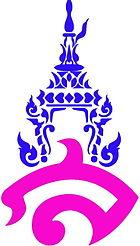 โรงเรียนสาธิตมหาวิทยาลัยราชภัฏสวนสุนันทากลุ่มสาระการเรียนรู้ วิทยาศาสตร์ ภาคเรียนที่ 2/2560ชั้นประถมศึกษาปีที่ 2 อาจารย์หนึ่งฤทัย  คำหงษา วันที่ 13 กุมภาพันธ์ 2563ชื่อ : ....................................................นามสกุล............................................ ชั้น ป.2/.........เลขที่......เรื่อง แสง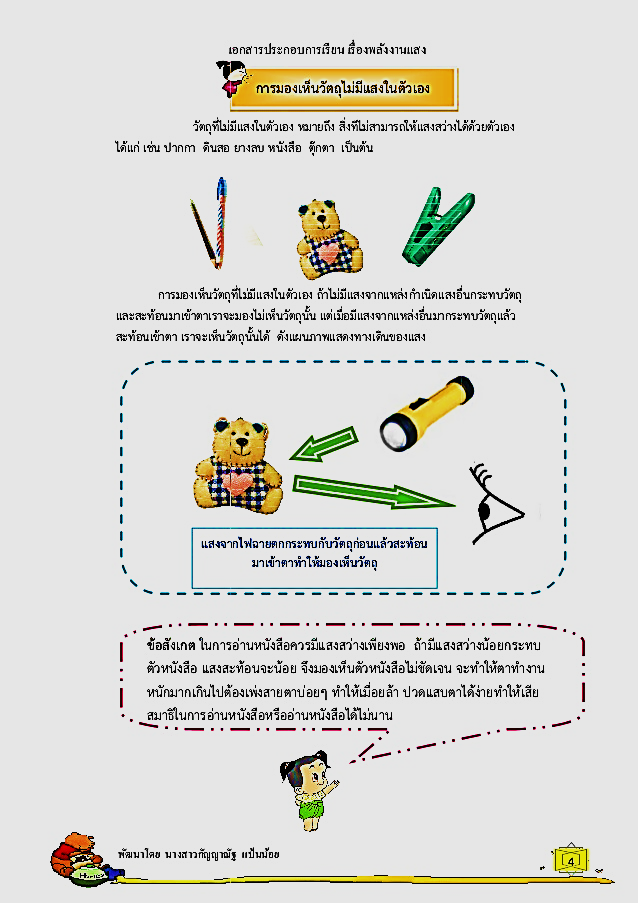 1. จากภาพ แหล่งกำเนิดแสง คือ อะไรตอบ……………………………………………………………………………………….....................2.  แสงมีการเคลื่อนที่อย่างไร พร้อมวาดสัญลักษณ์ของแสงลงในช่องว่างตอบ…………………………………………………..……………………………………3.  ตัวกลางของแสงมีกี่ประเภท  อะไรบ้างตอบ………………………………………………………………………………….....................……................................................................................................................................................................4.  จากภาพตัวกลางของแสงคืออะไรตอบ.........................................................................................................................................................